Домашнее задание по «Сольфеджио» от 6.12, 9.12№466 – петь с дирижированием. На следующий урок каждый будет сдавать этот номер!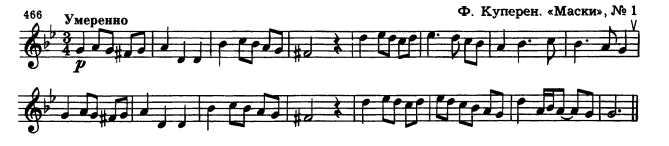 Как мы работаем с номером:1. Разбираем ритм, проговариваем нотки в нужном ритме с дирижированием.2. Настраиваемся в тональности (поём гамму, t5/3).3. Затем поём этот номер с дирижированием несколько раз.